Ребята!         Приглашаем провести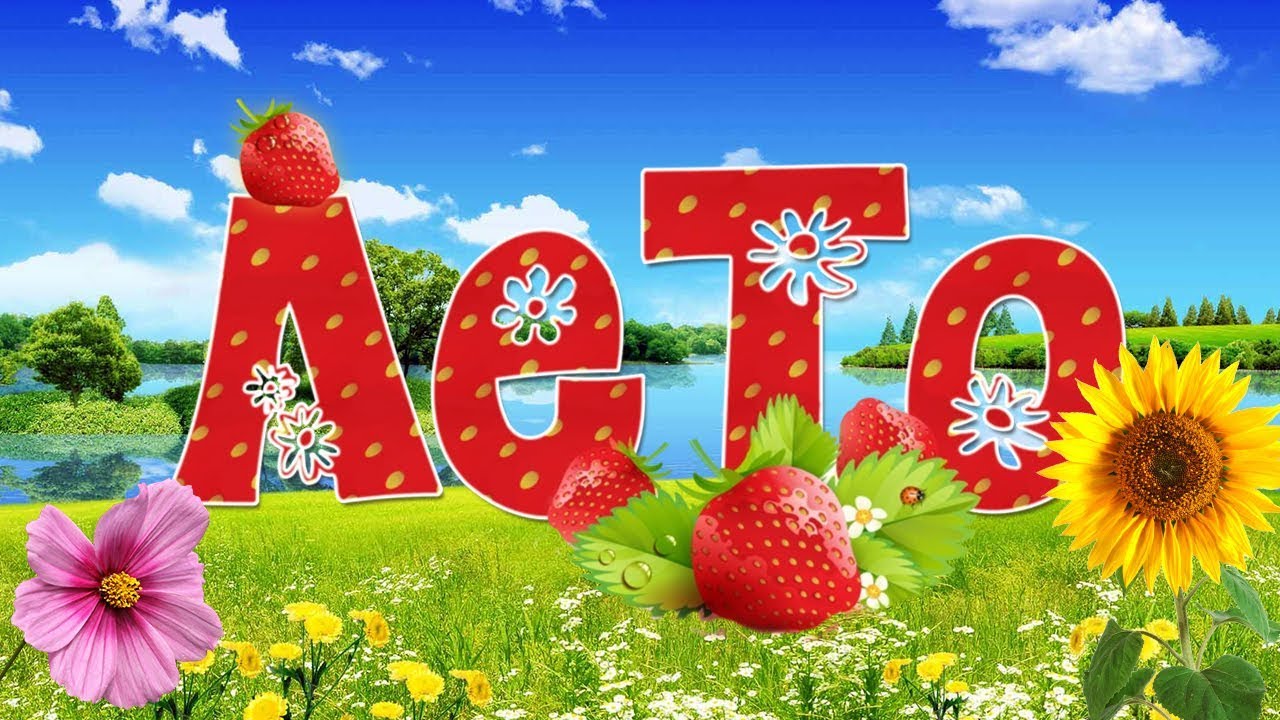          летние каникулы с пользойАвгуст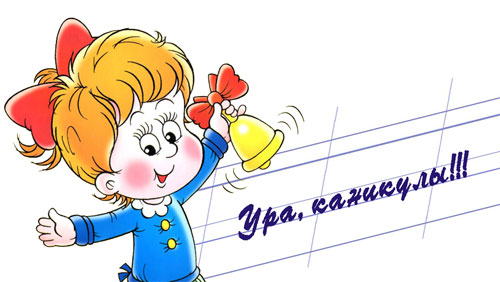 Название мероприятияПериодВремяМесто проведенияОтветственные педагогиРабота оздоровительноголагеря «Солнышко»02.08-25.08суббота,воскресенье выходной08.30-16.00каб.1.4Тимошко Т.И.Работа игровой площадки с переменным составом детей02.08-31.08суббота,воскресенье выходной13.00-17.00школьная площадка, фойе 1 эт.Педагоги учреждениясогласно графикуРабота спортивной площадки с переменным составом детей02.08-31.08суббота,воскресенье выходной17.00-20.00школьная площадка, спортзалПедагоги учреждениясогласно графикуРабота компьютерного кабинета (компьютерные игры)02.08-31.08воскресенье выходной09.00-13.00каб.2.4Педагоги учреждениясогласно графикуРабота интерактивных площадок:1. «Чтобы быть счастливым»(занятия профилактической направленности)2.«Занимательный английский» (обучающие игры)05.08-12.0823.08-27.0814.00-14.4012.00-12.40фойе 1 эт., игровая площадкакаб.2.7Кутузова Карина Александровна, педагог социальныйКоваленко Наталья Викторовна, учитель английского языкаРабота службы СППС 02.08 -31.08воскресенье выходной09.00-13.00,14.00-17.00каб.педагога - психологаКутузова К.А., педагог  социальный